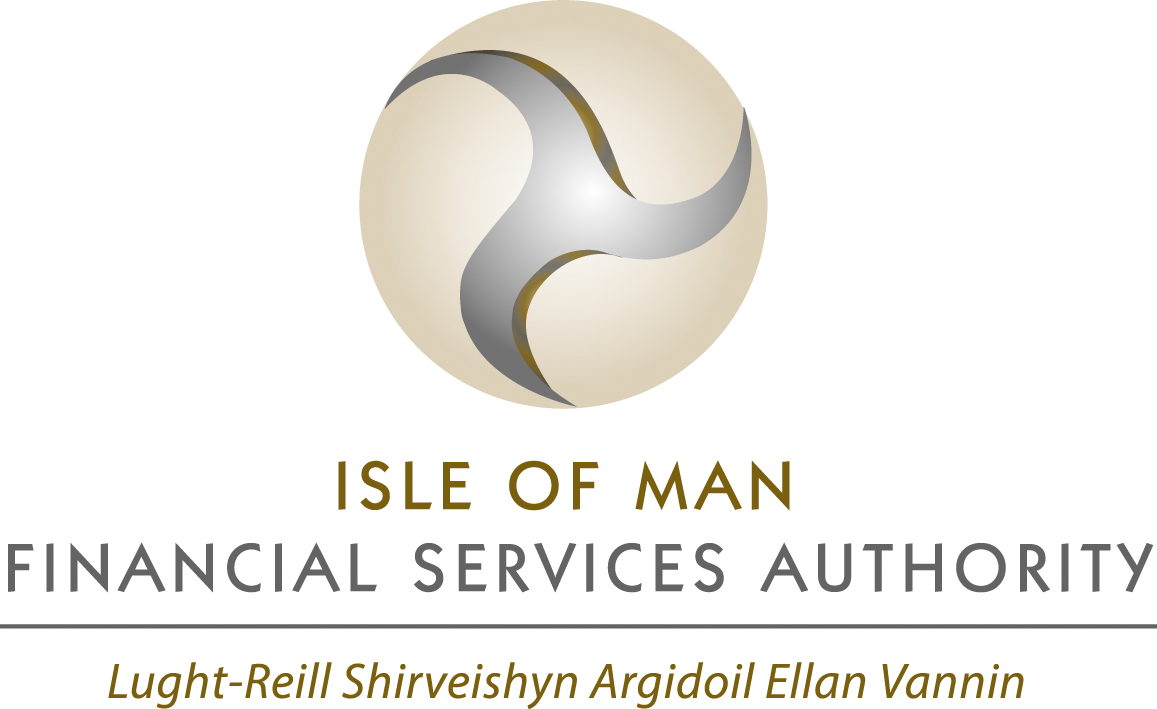 Form F&P 5 Individual Controlled Function Cessation FormNOTES This form should be completed in ink and block capitals or typed and the signed original must be submitted to the Isle of Man Financial Services Authority (‘the Authority’). Details of the fit and proper criteria and definitions of certain terms can be found in the Regulatory Guidance - Fitness and Propriety, which is available on the Authority’s website.The areas covered by this form may not be exhaustive of the matters that the Authority will consider in the review of the cessation of Controlled Functions and it reserves the right to seek additional information where necessary.Questions in the form must be answered in full, please use the continuation sheet where necessary. Comments such as ‘see your records’ are not acceptable answers.Forms that are incomplete or do not disclose full information will be returned and this may result in delays.  The provision of incorrect information can be taken into account when considering whether a person is ‘fit and proper’.  The Authority does not accept responsibility for any loss incurred in these circumstances.An offence may be committed under s 40 Financial Services Act 2008, s17 Collective Investment Schemes Act 2008, s52 Insurance Act 2008 and s46 Retirement Benefits Schemes Act 2000 for failing to supply any information required by the Authority, or for supplying false or misleading information.INTRODUCTION INTRODUCTION INTRODUCTION 1. Name of regulated entity in connection with which this form is being completed:(Where the Controlled Function is R6 or R7, then the name of the retirement benefits scheme in connection with which this form is being completed should be shown)2. Which legislation is this notification of cessation of Controlled Function made in relation to :Collective Investment Schemes Act 2008 	Financial Services Act 2008 			Insurance Act 2008				Retirement Benefits Schemes Act 2000	DETAILS OF INDIVIDUAL  WHOSE CONTROLLED FUNCTION(S) HAVE CEASEDDETAILS OF INDIVIDUAL  WHOSE CONTROLLED FUNCTION(S) HAVE CEASEDDETAILS OF INDIVIDUAL  WHOSE CONTROLLED FUNCTION(S) HAVE CEASED3.Title:3.Surname:3.Forename(s):3.Any previous name(s) by which the individual has been known:4. Current residential address:5.Telephone number:6.Email address:DETAILS OF THE CESSATION OF APPOINTMENT TO A CONTROLLED FUNCTION DETAILS OF THE CESSATION OF APPOINTMENT TO A CONTROLLED FUNCTION DETAILS OF THE CESSATION OF APPOINTMENT TO A CONTROLLED FUNCTION 7.Appointments to Controlled Function(s) that have ceased or will be ceasing (tick all that apply, with reference to the Regulatory Guidance – Fitness and Propriety).Please refer to Appendix 2 of the Regulatory Guidance – Fitness and Propriety for full descriptions: R1. Individuals who are controller of the regulated entity or its immediate or ultimate parent or the ultimate beneficial owner of a regulated entity  R4. Director of an IoM incorporated regulated entity or a director of a corporate trustee of an authorised retirement benefits scheme whether incorporated in the IoM or not  R5. Member of a governing body of a collective investment scheme (Authorised / Full International / Regulated and Recognised Funds only)   R6. Individual who is a professional trustee of an authorised retirement benefits scheme R7. An individual trustee, that is not a professional trustee, of a retirement benefits scheme   R8. Chief Executive or Managing Director (if IOM incorporated) or most senior Isle of Man executive (if non-IOM incorporated) R9. Individual who is the company secretary of an Isle of Man incorporated regulated entity   R10. Key person  R11. Appointed actuary of an insurer, or Head of Actuarial Function  R12. Principal control officer – of an entity regulated under the Insurance Act 2008  R13. Head of compliance  R14. Head of internal audit R15. MLRO  R16. DMLRO  R17. Person responsible for the submission of the regulatory returns to the Authority   R18. Senior manager with significant influence R19. Financial controller  R20. Head of operations  R21.  Senior manager with responsibility for persons providing investment or insurance advice R21A. Individual providing investment advice to clients  R21B. Individual providing insurance advice to clients  R22A. Head office personnel who have a clear and direct responsibility for the IoM branch or who will be overseeing the work of that branch  R22B. The most senior executive in an overseas jurisdiction, and responsible for a branch in that jurisdiction, of an IoM incorporated entity  R23. Director (or equivalent) of a client entity of a CSP  R24. Director (or equivalent) of a body corporate acting as a director, nominee shareholder or company secretary of a client entity of a CSP   R25. Trustee of a client trust of a TSP  R26. Director (or equivalent) or company secretary of a corporate trustee of a TCSP  R27. Council member of a client foundation of a TCSP  R28. Isle of Man Resident Officer (branch only)  R29. Other insurance manager  R30. Group Actuary (where the Authority is the Group Supervisor for the insurance group only)8.Provide date of cessation (or intended cessation) for each Controlled Function*, as well as the reason for cessation.* Please note: it is the date cessation of the Controlled Function as a whole that is the subject of this form. For example, if an individual in Controlled Function R23 ceases to be a director of a client entity of a CSP, this form is not required in respect of each such directorship. It is only needed when that individual ceases to hold all positions as director of any client entities of that CSP.   Date of cessation (or intended date of cessation, if submitted prior to the date):      Reason:         Continuation of employment – internal reorganisation of roles   Resignation - provide date that notice of resignation was given:         Redundancy - provide date that notice of redundancy was given:        Retirement - provide date that notice of retirement was given:        End of fixed term contract  Suspension - provide date that notice of suspension was made:        Other (please provide explanation) N.B.  If there is not enough room on this page for your entries please use the continuation sheet. 9. Does the regulated entity intend to replace the holder of the Controlled Function(s)?Please provide explanation (e.g. F&P form(s) to be submitted for new holder(s) / non-mandatory role(s) not being replaced etc.):  YES  NON.B.  If there is not enough room on this page for your entries please use the continuation sheet.10. Please disclose any other matters that you believe may be material to this cessation, or further explanations that you may wish to give regarding the reason for cessation:DECLARATION BY REGULATED ENTITY DECLARATION BY REGULATED ENTITY DECLARATION BY REGULATED ENTITY In submitting this Form F&P 5, I     name] being an individual officer holding a notified and accepted Controlled Function for       [name of regulated entity], am duly authorised by the regulated entity to sign and submit this form to the Authority, and I confirm that the regulated entity, in connection with the Controlled Function(s) set out in this form:will ensure that this cessation does not expose the regulated entity to enhanced risk;will ensure, for mandatory roles, that those are appropriately covered by other personnel who have received the necessary acceptance (as required);has informed its Supervisory Team within the Authority of the relevant details if the cessation is connected with the individual’s breach of the fitness and propriety criteria.In submitting this Form F&P 5, I     name] being an individual officer holding a notified and accepted Controlled Function for       [name of regulated entity], am duly authorised by the regulated entity to sign and submit this form to the Authority, and I confirm that the regulated entity, in connection with the Controlled Function(s) set out in this form:will ensure that this cessation does not expose the regulated entity to enhanced risk;will ensure, for mandatory roles, that those are appropriately covered by other personnel who have received the necessary acceptance (as required);has informed its Supervisory Team within the Authority of the relevant details if the cessation is connected with the individual’s breach of the fitness and propriety criteria.In submitting this Form F&P 5, I     name] being an individual officer holding a notified and accepted Controlled Function for       [name of regulated entity], am duly authorised by the regulated entity to sign and submit this form to the Authority, and I confirm that the regulated entity, in connection with the Controlled Function(s) set out in this form:will ensure that this cessation does not expose the regulated entity to enhanced risk;will ensure, for mandatory roles, that those are appropriately covered by other personnel who have received the necessary acceptance (as required);has informed its Supervisory Team within the Authority of the relevant details if the cessation is connected with the individual’s breach of the fitness and propriety criteria.Signed:Position:Name:Date:🔒 Data Protection NoticeThe Authority is registered with the Information Commissioner as a data controller under Isle of Man data protection legislation. The Authority collects and processes personal data to carry out its functions under relevant legislation and may share personal data with other parties where there is a legal basis for doing so. Information on how the Authority collects and processes personal data can be found in the Privacy Policy on the Authority’s website:https://www.iomfsa.im/terms-conditions/privacy-policy/Please call +44 (0)1624 646000 if you have any queries.CONTINUATION AREA FOR ALL PARTS OF THIS FORMPlease indicate relevant question number(s):N.B.  If there is not enough room on this page for your entries please attach separate sheets to this form as necessary.